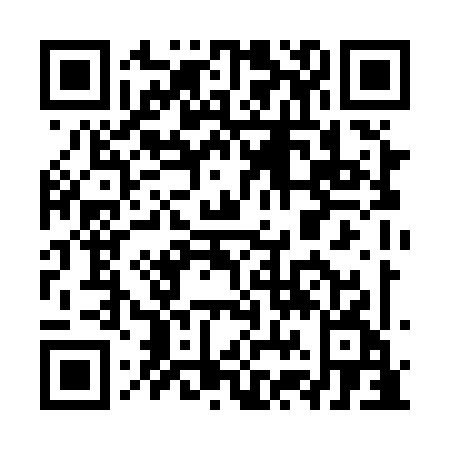 Prayer times for Bay Shore Heights, Manitoba, CanadaMon 1 Jul 2024 - Wed 31 Jul 2024High Latitude Method: Angle Based RulePrayer Calculation Method: Islamic Society of North AmericaAsar Calculation Method: HanafiPrayer times provided by https://www.salahtimes.comDateDayFajrSunriseDhuhrAsrMaghribIsha1Mon3:265:191:327:069:4411:382Tue3:265:201:327:069:4411:383Wed3:275:211:327:069:4411:384Thu3:275:221:337:069:4311:385Fri3:285:231:337:069:4311:386Sat3:285:231:337:069:4211:377Sun3:295:241:337:059:4111:378Mon3:295:251:337:059:4111:379Tue3:305:261:337:059:4011:3710Wed3:305:271:337:049:3911:3611Thu3:315:281:347:049:3811:3612Fri3:315:291:347:049:3811:3613Sat3:325:301:347:039:3711:3514Sun3:335:321:347:039:3611:3515Mon3:335:331:347:029:3511:3416Tue3:345:341:347:029:3411:3417Wed3:355:351:347:019:3311:3318Thu3:355:361:347:019:3211:3319Fri3:365:381:347:009:3011:3220Sat3:375:391:346:599:2911:3221Sun3:375:401:346:599:2811:3122Mon3:385:421:346:589:2711:3023Tue3:395:431:356:579:2611:3024Wed3:395:441:356:579:2411:2925Thu3:405:461:356:569:2311:2826Fri3:415:471:356:559:2111:2827Sat3:415:481:356:549:2011:2728Sun3:425:501:346:539:1811:2629Mon3:445:511:346:529:1711:2330Tue3:475:531:346:519:1511:2031Wed3:505:541:346:509:1411:17